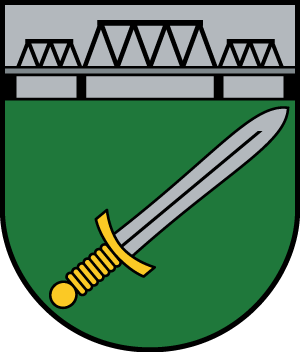 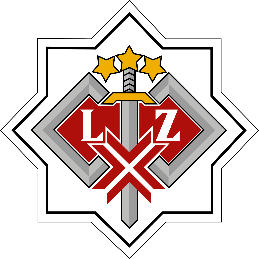 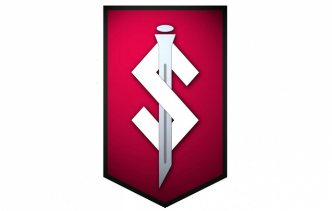 Pārgājiena „Pa pulkveža Oskara Kalpaka bataljona pēdām” nolikums.Skrundas novada pašvaldība sadarbībā ar Jaunsardzi un Zemessardzi 03.03.2018. atceres dienas ietvaros organizē pārdomu un atceres pārgājienu „Pa pulkveža Oskara Kalpaka bataljona pēdām” no Oskara Kalpaka Rudbāržu sākumskolas līdz pagriezienam uz Lēnām (orientieris – mājas “Ventaskrasti”).Pārgājiena mērķis- veicināt vēstures izziņu, stiprinātu piederību savai valstij, savam novadam.Pārgājiena norises laiks un vieta: 3.martā 13.00 visi dalībnieki aicināti pulcēties Oskara Kalpaka Rudbāržu sākumskolas Varoņu zālē. Nokļūšanai no Skrundas uz Rudbāržiem norīkots autobuss (braukt gribētājiem jāpulcējas pie Skrundas novada multifunkcionālā jaunatnes iniciatīvu centra Lielā ielā 1 a, Skrundā plkst. 12.30). Pārgājiena galamērķis -  pagrieziens uz Lēnām (orientieris – mājas “Ventaskrasti” iepretim Lēnu baznīcai) Skrundas novads. Maršruta garums - ap 8 km. Izbraukšana, lai atgrieztos Skrundā, plānota plkst. 16.00.Pasākuma dalībnieki: ikviens interesents, ģimene, domubiedru grupa. Nepilngadīgiem dalībniekiem, kuri piedalās bez pilngadīgas atbildīgās personas klātbūtnes, nepieciešama rakstiska vecāku atļauja, kas jānodod pirms pārgājiena atbildīgajai personai- Baibai Eversonai, maršrutā dodoties ar kādu no grupām, kuru pavada Skrundas novada pašvaldības jaunatnes darbinieki. Pārgājiena laikā tā dalībniekiem būs jāveic dažādi uzdevumi, kas vērsti uz sadarbības treniņu un vēstures izziņu, izzinot Jaunsardzes, Zemessardzes darbību.  Pārgājiena dalībniekiem līdzi jāņem  dzeramais ūdens, uzkodas izsalkuma remdēšanai savām vajadzībām. Tērpties laika apstākļiem piemērotā apģērbā, ņemot vērā lietus iespējamību. Visas līdzi paņemtās lietas jāievieto mugursomā. Kontaktpersonas- Baiba Eversone, Skrundas novada pašvaldības jaunatnes lietu speciāliste (tālrunis: 29852292, e-pasts: baiba.eversone@skrunda.lv).Būsim pateicīgi, ja par savu dalību, grupas lielumu informēsiet organizatoru līdz 01.03.2018., lai varam būt pārliecināti, ka silta zupa, tēja un uzkodas pārgājiena noslēgumā būs sarūpēta pietiekamā daudzumā.